GabonGabonGabonApril 2023April 2023April 2023April 2023SundayMondayTuesdayWednesdayThursdayFridaySaturday123456789101112131415Easter Monday16171819202122Women’s DayEnd of Ramadan (Eid al-Fitr)2324252627282930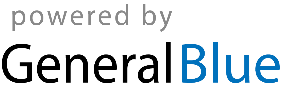 